СЪОБЩЕНИЕ ЗА ПОВЕРИТЕЛНОСТ НА ЛИЧНИТЕ ДАННИ, КОИТО СЕ ОБРАБОТВАТ ОТ ДЕТСКА ГРАДИНА  „..............................“,ГР./С……………….Детска градина „.......................“,  ЕИК по БУЛСТАТ .........., с адрес: пк…………. ………, ул. „................................” №....., тел. ..............., електронна поща:  ............@........... е администратор на личните данни на децата и техните родители при осъществяване на възпитателно – образователната дейност.  Актуализираме нашето съобщение за поверителност, за да отразим промените, които сме направили като част от нашия постоянен ангажимент да бъдем прозрачни. Предприехме тези промени, за да отговорим на новите стандарти, въведени от Общия регламент за защита на личните данни (GDPR), в сила от 25.05.2018г., като се ръководим от принципа, че правата на субекта на данни са лични права, защитаващи неприкосновеността на личността и човешкото достойнство като върховни ценности. С настоящото съобщение за поверителност Ви информираме как ние от Детска градина „........................“, гр./с........ обработваме лични данни на децата и Вашите данни, в качеството Ви на техни родители, как  осигуряваме тяхната защита и сигурност и какви са вашите информационни права.       По всички въпроси свързани с обработването на лични данни и с упражняването на права, Вие може да се обърнете към длъжностното лице по защита на данните, по Ваш избор, на някой от посочените данни за контакт: телефон: ....................., електронен адрес за кореспонденция: ............@................; За да упражните Вашите права, свързани с обработката на данни, Вие може да подадете своите искания, по Ваш избор по някой от посочените начини:- Като изпратите своето искане за упражняване на права на хартиен носител на адрес: гр./с............,  ул. "............." №....;- Като подадете лично своето искане за упражняване на права на адрес: гр./с............,  ул. "............." №....;- Като изпратите своето искане за упражняване на права по факс: .................... или на следния адрес на електронна поща: ......@............Образец на искане за упражняване на права, съгласно настоящото Съобщение за поверителност можете да намерите на следният електронен адрес: .................. Като администратор на лични данни ние събираме и съхраняваме лични данни в изпълнение на нашите възпитателно – образователни функции, съгласно законите и подзаконовите нормативни актове, които уреждат дейността на детските градини. Най – често обработваме лични данни за да осигурим прием на децата в детското заведение, за да поддържаме задължителната документация, свързана с техния прием, престой и отписване. Ние обработваме Вашите лични данни само за целта, за която те са събрани и не ги използваме повторно за несъвместими цели.Ние обработваме само толкова лични данни, колкото са ни необходими, за да изпълним нашите задължения и само за целите, за които сме ги събрали, като спазваме принципа „Необходимо да се знае“. Видовете лични данни, които обработваме са свързани с всеки конкретен случай и могат да включват, но не само: идентифициращи лични данни – трите имена, адрес, ЕГН, данни от акта за раждане, данни за здравословното състояние, информация за връзка - телефонен номер, имейл адрес, визуални изображения и други.Ние обработваме специална (чувствителна) информация/данни за здравословното състояние на децата/, която е от значение за отделни случаи, при спазване на всички условия за защита на тяхната цялостност, наличност и поверителност. Ние обработваме личните данни на децата и Вашите данни само при наличие на основание, предвидено в Общия Регламент защита на личните данни. Най – често обработваме лични данни на законово основание. В някои случаи може да обработваме лични данни поради необходимост да бъдат защитени жизненоважните интереси на детето. Може да обработваме лични данни и на основание дадено от Вас съгласие за една или повече конкретни цели, само в случаите, когато няма законово или друго основание за тази обработка, като сме осигурили възможност да оттеглите даденото съгласие по всяко време. Образец на декларация за оттегляне на съгласие за обработка на лични данни можете на намерите на интернет страницата на ..............В зависимост от целите, за които извършваме обработката, личните данни могат да бъдат: на децата, на родителите/ настойниците, на лица, направили дарения на детската градина.  Ние обработваме личните данни само за целта, за която те са събрани и не ги използваме повторно за несъвместими цели. Личните данни се обработват от нас за следните цели: за прием на децата, за извършване на образователно – възпитателната дейност, за организиране на екскурзии, за водене на отчетни документи /дневници, регистри/. Ние използваме предоставените от Вас или получени от друг лични данни, по начин който отговаря на законодателството за защита на данните. Стремим се да поддържаме точната и актуална информация и да не я държим за по-дълго време, отколкото е необходимо. В повече от случаите времето, за което съхраняваме данните е нормативно определен за задължителната документация – дневници на групи, регистърни книги и други.Ние не разкриваме на никого, без Ваше разрешение данни на децата или Ваши данни, които ни предоставяте извън случаите, в които разкриването се изисква от закона или когато имаме основателна причина да смятаме, че несподелянето на информацията може да постави друго лице в риск. В последния случай, Вие ще бъдете информирани за това. Най – често предоставяме лични данни на публични органи поради законово изискване за това. Ние може да разкриваме данни и когато това е необходимо за целите на предотвратяването и / или разкриването на нарушения или престъпления.Ние няма да предадем за обработка никакви лични данни на трети лица, освен тези, които обработват информация от наше име и това ще стане само там, където е възможно, след като сме се уверили, че са предприети достатъчно стъпки за защита на личните данни от получателя и сме сключили с тях конкретно споразумение за това. Ние разкриваме чувствителни или поверителни данни, като например медицински данни,  само ако сме законово задължени или с Вашето предварително изрично съгласие. Може да разкриваме информация, когато е необходимо, за да предотвратим риск от увреждане на дадено лице.Ние не използваме данните за автоматизирано вземане на решения посредством компютърни алгоритми, заменящи човешката преценка, включително чрез извършване на профилиране. Ние ще Ви предоставяме допълнителна информация за това на кого споделяме Вашите данни за всеки конкретен случай, когато това споделяне изисква Вашето изрично и информирано съгласие.Всички лични данни, които обработваме са обект на строги мерки и процедури, за да се гарантира, че те не могат да бъдат достъпни или разкрити на всеки, който няма право на достъп до тях. Прилагаме политики сигурност и Процедура за действие при нарушаване на сигурността на личните данни. Те дефинират нашите ангажименти и отговорности към личния живот на Вас и Вашите деца и обхващат редица области на информационната и технологичната сигурност. Ние предоставяме обучение на персонала, който обработва лична информация и предвиждаме дисциплинарна отговорност, ако се злоупотребява или не се полага правилна грижа за Вашата лична информация.Извършваме оценки на поверителността при извършване на промени в процесите или системите, които съдържат Вашите лични данни. Оценяваме техническата сигурност на информационните ни системи. Ще разследваме инциденти с данни, при които установим, че личните Ви данни могат да бъдат или са били оповестени неподходящо.  Ще ви информираме, освен ако не решим, че това ще представлява риск за Вас и ще информираме Комисията за защита на личните данни.  Вие имате право да поискате от нас: да Ви предоставим информация за това какви данни обработваме за Вас; да ви предоставим копие на вашите лични данни; да коригирате грешките в личните Ви данни и да ограничите обработката; да възразите срещу обработката, в зависимост от дейността и правното основание; да поискате изтриване на личните данни, в зависимост от дейността и правното основание; да оттеглите съгласието си, ако обработката се извършва на това основание; да бъдете информирани за автоматизираното вземане на решения, включително профилиране.  	Когато е възможно ще се стремим да изпълним Вашето искане, но може да ни се наложи да съхраняваме или обработваме информация, за да спазим правно задължение.  Стремим се да гарантираме, че всички данни, които обработваме са верни. Възможно е да има ситуации, в които да откриете, че информацията, която съхраняваме, вече не е точна и имате правото да я коригирате. Вие имате право да заявите достъп до Вашите лични данни, както и да получите копие от тях, като за Ваше улеснение може да използвате изготвения образец на искането. Образец на искането за предоставяне на достъп до лични данни може да изтеглите от интернет страницата на ..................Отговор ще бъде предоставян при спазване на приложимите срокове – до 1 календарен месец от получаване на искането, като срокът може да бъде удължен с още два месеца, като се взема предвид сложността и броя на исканията. В случай на удължаване, ще Ви уведомим и ще посочим причините, които налагат удължаването.Ако считате, че дадена обработката на лични данни е незаконосъобразна или нарушава правата на Вашето дете или на Вас,  може да подадете жалба до Комисията за защита на личните данни, с  адрес: гр. София 1592, бул. „Проф. Цветан Лазаров” № 2, с електронен адрес: https://www.cpdp.bg/ или до съответния административен съд по общите правила за подсъдност. ОБЩИНА РАДНЕВО6260 Раднево, ул. "Митьо Станев" №1, тел.: 0417/8-20-72, факс: 0417/8-22-80, е-  mail: obshtina@obshtina.radnevo.net,  www.radnevo.acstre.com    GDPR  ПОЛИТИКА ЗА ЗАЩИТА НА ЛИЧНИТЕ ДАННИ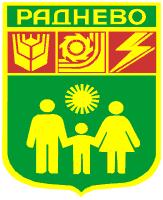 